Shareholding PatternShekhawati Poly-Yarn LimitedQuarter Ending :   30.06.2013Category of ShareholderNo. of ShareholdersTotal No. of SharesTotal No. of Shares held in Dematerialized FormTotal Shareholding as a % of total No. of SharesTotal Shareholding as a % of total No. of SharesShares pledged or 
otherwise encumberedShares pledged or 
otherwise encumberedAs a % of (A+B)As a % of (A+B+C)Number of sharesAs a
% of Total No. of Shares(A) Shareholding of Promoter and Promoter Group(1) Indian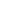 Individuals / Hindu Undivided Family3534389105343891024.2824.28--Bodies Corporate3476799514767995121.6621.66--Sub Total610111886110111886145.9445.94--(2) ForeignTotal shareholding of Promoter and Promoter Group (A)610111886110111886145.9445.94--(B) Public Shareholding(1) Institutions(2) Non-InstitutionsBodies Corporate114838491118384911138.0938.09--Individuals--Individual shareholders holding nominal share capital up to Rs. 1 lakh1472610149161013912.7722.772--Individual shareholders holding nominal share capital in excess of Rs. 1 lakh24286616952866169513.0213.02--Any Others (Specify)--Clearing Members92878822878820.130.13--Non Resident Indians1391630916300.0420.042--Sub Total163211899180911899170954.06054.060--Total Public shareholding (B)163211899180911899170954.0654.06--Total (A)+(B)1638220,110,670220,110,570100.00100.00--(C) Shares held by Custodians and against which Depository Receipts have been issued-------(1) Promoter and Promoter Group-------(2) Public-------Sub Total-------Total (A)+(B)+(C)1638220,110,670220,110,570100.00100.00--